.Intro: 32 countSEQUENCE: 64, TAG, 48, 48, TAG, 48, 64, 16, TAG, 32S1. SIDE ROCK, RECOVER, GALLOP, SHORT VOLTAS2. SYNCOPATION MONTEREY, FORWARD, TOGETHER, SYNCOPATION MONTEREY, BACK, TOGETHERS3. TOUCH, HITCH, TOUCH, FLICK, TOUCH, CROSS OVERS4. CHICKEN WALK, CHUG TURN 1/6 LEFT (3X), TOUCHS5. MODIFIED HEEL JACKS6. DOROTHY STEPS, PIVOT 1/2 TURN LEFT WITH FLICK, FORWARD, TOGETHERS7. K STEP, SIDE CHASSE, TOUCH, REVERSE K STEP, SIDE CHASSES8. SYNCOPATION ROCKING CHAIR, BRUSH, HITCH, TOGETHER, SIDE STEP WITH BODY LEAN, RECOVER, TOGETHERREPEATTAG:S1. DABBING, STROKE FISTS, TOGETHER, ARMS SIDE BODYS2. BACK WIRH HAND TO SIDE, TOGETHER WITH HAND TO THE SIDE, FACE MOVE, HOLD, V STEP WITH HANDS MOVEMENTSFor more info about step sheet & song, please contact:Chika : hapsari.chika@gmail.comMamek: Roosamekto.Nugroho@gmail.comLast Update - 11 Sept. 2021Hit It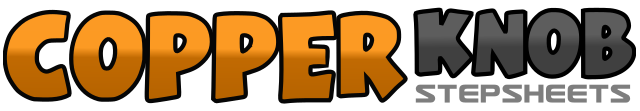 .......Count:64Wall:1Level:Intermediate.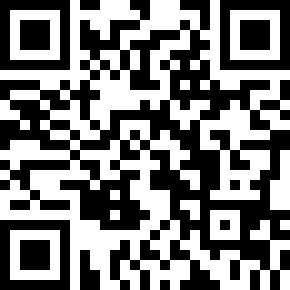 Choreographer:Chika Hapsari (INA) & Roosamekto Mamek (INA) - September 2021Chika Hapsari (INA) & Roosamekto Mamek (INA) - September 2021Chika Hapsari (INA) & Roosamekto Mamek (INA) - September 2021Chika Hapsari (INA) & Roosamekto Mamek (INA) - September 2021Chika Hapsari (INA) & Roosamekto Mamek (INA) - September 2021.Music:HIT IT (feat. Saweetie & Lele Pons) - Black Eyed PeasHIT IT (feat. Saweetie & Lele Pons) - Black Eyed PeasHIT IT (feat. Saweetie & Lele Pons) - Black Eyed PeasHIT IT (feat. Saweetie & Lele Pons) - Black Eyed PeasHIT IT (feat. Saweetie & Lele Pons) - Black Eyed Peas........1&2&Rock R to side - Recover on L - Cross R behind L - Step L to side (12:00)3 a4Cross R over L - Step L to side - Cross R over L5&6&Rock L to side - Recover on R - Cross L behind R - Step R to side7 a8Cross L over R - Step R to side - Cross L over R1&2&Touch R to side - Step R together - Touch L to side - Step L together3-4Step R forward - Step L together (12:00)5&6&Touch R to side - Step R together - Touch L to side - Step L together7-8Step R back - Step L together1&2&Touch R to side - Hitch on R - Touch R to side - Flick R behind L (12:00)3-4Touch R to side - Cross R over L5&6&Touch L to side - Hitch on L - Touch L to side - Flick L behind R7-8Touch L to side - Cross L over R (12:00)1&2Step R diagonal forward toes out while twist L heel out - Step L diagonal forward toes out while twist R heel out - Step R diagonal forward toes out while twist L heel out3&4Step L diagonal forward toes out while twist R heel out - Step R diagonal forward toes out while twist L heel out - Step L diagonal forward toes out while twist R heel out (12:00)5-8Turn 1/6 left chug R to side - Turn 1/6 left chug R to side - Turn 1/6 left chug R to side - Touch R together (6.00)1-2&Step R to side - Cross L behind R - Step R to side (6:00)3&4Touch L toes forward - Step L together - Cross R over L5-6&Step L to side - Cross R behind L - Step L to side7&8Touch R toes forward - Step R together - Cross L over R1-2&Step R diagonal forward - Lock L behind R - Step R diagonal forward (6:00)3-4&.Step L diagonal forward - Lock R behind L - Step L diagonal forward5-8Step R forward - Turn 1/2 left flick R back - Step R forward - Step L together (12:00)1&2&Step R diagonal forward - Touch L together -Step L diagonal backward -Touch R together (12:00)3&4&Step R to side - Step L together - Step R to side - Touch L together5&6&Step L diagonal forward - Touch R together - Step R diagonal backward - Touch L together7&8Step L to side - Step R together - Step L to side (12:00)1&2&Rock R forward - Recover on L - Rock R backward - Recover on L (12:00)3&4Brush R beside L - Hitch R knee up - Step R together5-6Step L to side and wave body to Left (lean body to left) do it smoothly 2 count7-8Recover on R - Step L together (12:00)1-4Step R to side point L arm to upwards left towards the sky while bowing head into R arm hooked in front of face (do this 4 count)5-6Stroke L fist & R fist to the left side with fist point down (2X)7-8Step R together put arms beside body (weight on both feet) - Hold1&2Step R to back and pull R arm to side palm down shoulder level - Step L together and pull L arm to side palm down shoulder level - Face look to the right side3-4Hold 2 count5-8Step R diagonal forward swing both hands to the right with finger fist facing down - Step L diagonal forward swing both hands to the left with finger fist facing down - Step R back to center swing both hands to the right with finger fist facing down - Step L together swing both hands to the right with finger fist facing down